		  STAGE DE TENNIS                 ADULTES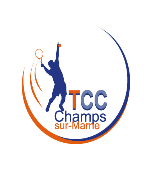 TOUSSAINT 2017             DU LUNDI 23 AU VENDREDI 27 OCTOBREOU/ET             DU LUNDI 30 AU VENDREDI 3 NOVEMBRETARIF : 90 euros les 5 soirées (10 heures de stage)	     20 euros la soirée (2 heures de stage)HORAIRES : 19H à 21HRESERVATION : auprès de Diane PROTEAU ou dianeproteau@hotmail.frPLACES LIMITEES A 8 JOUEURS PAR JOUR : MERCI DE VALIDER VOTRE INSCRIPTION AVEC LE REGLEMENT AVANT LE DEBUT DU STAGE  ( à l’ordre de Diane PROTEAU)-----------------------------------------------------------------------------------------------------------------NOM :                                                                      PRENOM :TELEPHONE :Lundi 23 octobreMardi 24 octobreMercredi 25 octobreJeudi 26 octobreVendredi 27 octobreLundi 30 octobreMardi 31 octobreMercredi 1 novembreJeudi 2 novembreVendredi 3 novembre